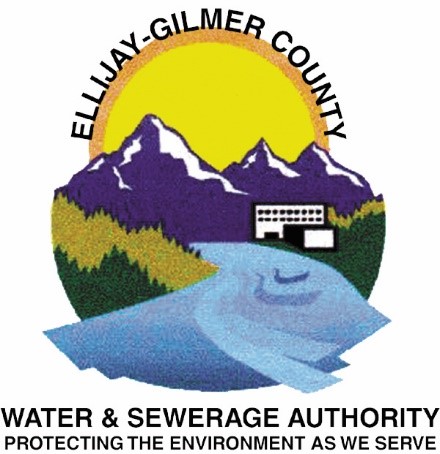 Authorization for Direct Payment via ACHDirect Payment via ACH is the transfer of funds from an account for the purpose of making a payment.Check one:	☐	Begin Payment	☐	Change InformationI (we) authorize Ellijay-Gilmer County Water & Sewerage Authority(“EGCWSA”) to electronically debit my (our) account and, if necessary, to electronically credit my (our) account to correct erroneous debits as follows:Checking Account / ☐ Savings Account (select one) at the depository Financial Institution  named below (“Bank”). I (we) agree that ACH transactions I (we) authorize comply with all applicable law.Bank name:  	Routing number:		Account number:  	Name(s) on the account:  	Debit transaction frequency:One-Time Draft Authorized Amount $____________Monthly Draft of Account Balance (entries that recur at substantially regular intervals, without further affirmative action by the Receiver)Payment Date/ Payment Start Date:  	I (we) understand that this authorization will remain in full force and effect until I (we) notify EGCWSA in writing that I (we) wish to revoke this authorization. I (we) understand that EGCWSA requires at least 10 days prior notice in order to cancel this authorization.Name(s):        	                 (Please Print)Water Account Number: _______________________     Service Address: ___________________________Date:	Signature(s):  	     	PLEASE ATTACH VOIDED CHECK/ SAVINGS DEPOSIT SLIPCOMPLETED FORM MAY BE EMAILED TO customerservice@egcwsa.com